تمرين سري دوم ترموديناميك I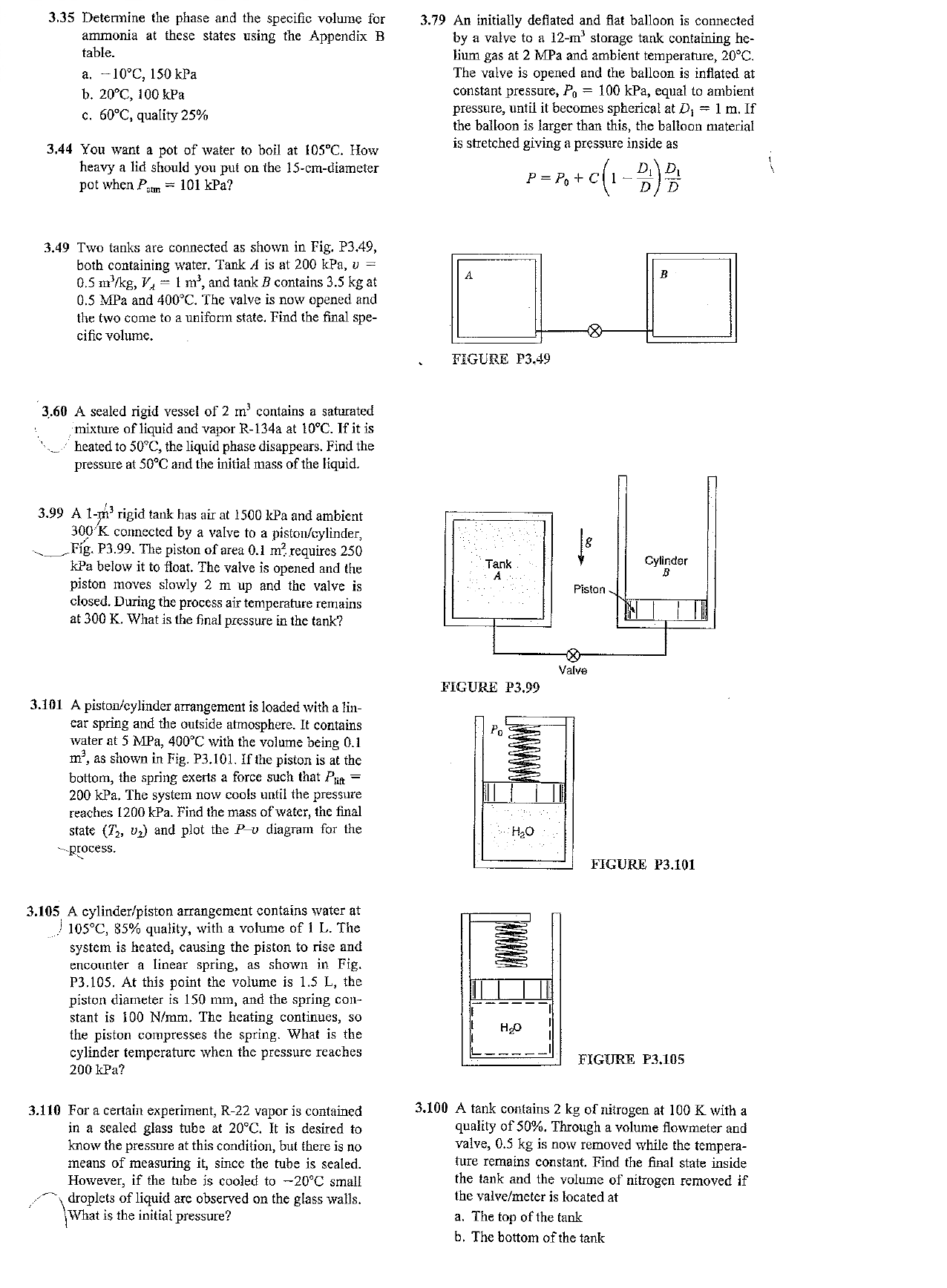 